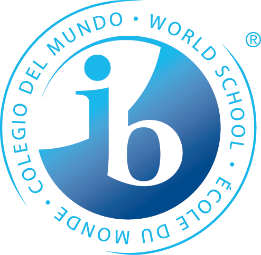 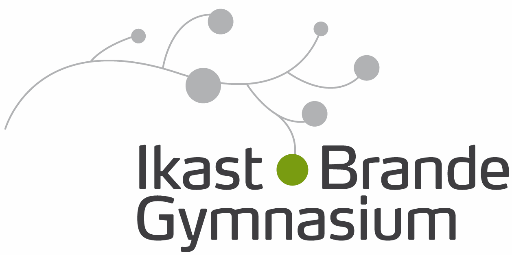 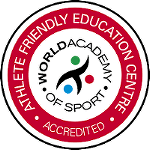 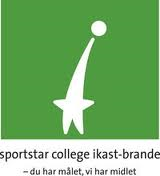 IB Sport/ Sportstar College – Application Form 2021 – 2022STUDENT PARENT/GUARDIAN 1:PARENT/GUARDIAN 2:TYPES OF ROOMSBANK DETAILSDate: ______________	Applicant´s signature: _________________________________________ Date: ______________	Guardian´s signature: _________________________________________ CONTACTSurname: Surname: Surname: Cpr.no. (date of birth) Cpr.no. (date of birth) Cpr.no. (date of birth) Cpr.no. (date of birth) First name(s):First name(s):First name(s):Nationality:Sex: FemaleSex: FemaleMaleStreet:Street:Street:Street:Street:Street:Street:Postal code, city, country:Postal code, city, country:Postal code, city, country:Postal code, city, country:Postal code, city, country:Postal code, city, country:Postal code, city, country:Phone:Phone:Phone:E-mail: E-mail: E-mail: E-mail: Please indicate if you wish to borrow a bike:  
Yes       No    
A bike is available for all tenants for as long as you study at Ikast-Brande Gymnasium and live at the dorms. 
A deposit is required (DKK 1.000,-)Please indicate if you wish to borrow a bike:  
Yes       No    
A bike is available for all tenants for as long as you study at Ikast-Brande Gymnasium and live at the dorms. 
A deposit is required (DKK 1.000,-)Please indicate if you wish to borrow a bike:  
Yes       No    
A bike is available for all tenants for as long as you study at Ikast-Brande Gymnasium and live at the dorms. 
A deposit is required (DKK 1.000,-)Please indicate if you wish to borrow a bike:  
Yes       No    
A bike is available for all tenants for as long as you study at Ikast-Brande Gymnasium and live at the dorms. 
A deposit is required (DKK 1.000,-)Please indicate if you wish to borrow a bike:  
Yes       No    
A bike is available for all tenants for as long as you study at Ikast-Brande Gymnasium and live at the dorms. 
A deposit is required (DKK 1.000,-)Please indicate if you wish to borrow a bike:  
Yes       No    
A bike is available for all tenants for as long as you study at Ikast-Brande Gymnasium and live at the dorms. 
A deposit is required (DKK 1.000,-)Please indicate if you wish to borrow a bike:  
Yes       No    
A bike is available for all tenants for as long as you study at Ikast-Brande Gymnasium and live at the dorms. 
A deposit is required (DKK 1.000,-)Please indicate your programme of study:Please indicate your programme of study:Please indicate your programme of study:Please indicate your sport:Please indicate your sport:Please indicate your sport:Please indicate your sport:Pre-IB-SportIB SportBadminton SoccerHandballGolfBadminton SoccerHandballGolfCyclingVolleyballOther: ________Non-sportCyclingVolleyballOther: ________Non-sportPlease briefly describe your athletic level (years of practising, amount of weekly practise, competition level) and the name of your current club: Please briefly describe your athletic level (years of practising, amount of weekly practise, competition level) and the name of your current club: Please briefly describe your athletic level (years of practising, amount of weekly practise, competition level) and the name of your current club: Please briefly describe your athletic level (years of practising, amount of weekly practise, competition level) and the name of your current club: Please briefly describe your athletic level (years of practising, amount of weekly practise, competition level) and the name of your current club: Please briefly describe your athletic level (years of practising, amount of weekly practise, competition level) and the name of your current club: Please briefly describe your athletic level (years of practising, amount of weekly practise, competition level) and the name of your current club: Surname: Cpr.no. (date of birth) Cpr.no. (date of birth) Cpr.no. (date of birth) First name(s):Nationality:Sex: FemaleMaleStreet:Street:Street:Street:Postal code, city, country:Postal code, city, country:Postal code, city, country:Postal code, city, country:Phone:E-mail: E-mail: E-mail: Surname: Cpr.no. (date of birth) Cpr.no. (date of birth) Cpr.no. (date of birth) First name(s):Nationality:Sex: FemaleMaleStreet:Street:Street:Street:Postal code, city, country:Postal code, city, country:Postal code, city, country:Postal code, city, country:Phone:E-mail: E-mail: E-mail: Types of roomsRegistrations fee* Rent per month (All inclusive) Please indicate preference of room:Sports student double room  5.500,- DKK4.450,- DKKSports student single room5.500,- DKK5.600,- DKKNon-sports student double room  5.500,- DKK4.450,- DKKNon-sports student single room  5.500,- DKK5.600,- DKKBank: 
Nordea Bank, IkastAccount number: 
2760-4377 821 624IBAN:
DK182000 4377 821 624SWIFT:
NDEADKKK*50% of the Registrations fee must be payed along with this application. Last 50% must be payed when the application is approved. If the student does not start at school in august there will be no refund of the registrations fee. *50% of the Registrations fee must be payed along with this application. Last 50% must be payed when the application is approved. If the student does not start at school in august there will be no refund of the registrations fee. *50% of the Registrations fee must be payed along with this application. Last 50% must be payed when the application is approved. If the student does not start at school in august there will be no refund of the registrations fee. *50% of the Registrations fee must be payed along with this application. Last 50% must be payed when the application is approved. If the student does not start at school in august there will be no refund of the registrations fee. Ikast-Brande GymnasiumBøgildvej 67430 IkastDenmarkwww.ikast-gym.dk IB Coordinator: Gitte Pilley@: gp@ikast-gym.dkPhone: +45 97 15 36 11Sportstar College Ikast-BrandeHagelskærvej 35a7430 IkastDenmarkwww.sportstarcollege.dkCollege manager: Karsten Werge@: info@sportstarcollege.dkPhone: +45 41 28 06 04